Attachment ASNP Memo No. 2023-2024-30October 12, 2023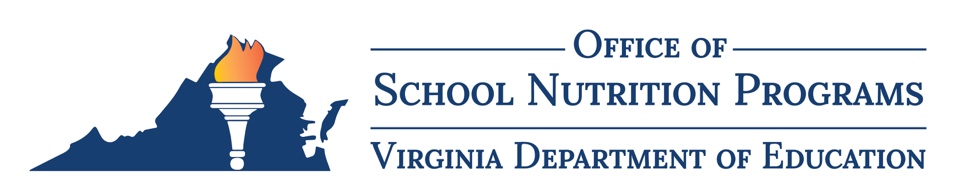 2023–2024 Virginia Standardized Recipe Development Team ApplicationOverviewThe Virginia Department of Education, Office of School Nutrition Programs (VDOE-SNP), is recruiting members to the Virginia Standardized Recipe Development Team for the purpose of developing, standardizing, and implementing new standardized recipes featuring Virginia Harvest of the Month items. Specifically, the VDOE-SNP will recruit four  school division teams (a team is comprised of one school nutrition director plus one additional school nutrition team member such as a chef, nutritionist, menu planner, field supervisor, manager, etc.) for a total of eight new team members. All interested school divisions must complete and submit this form, the Virginia Standardized Recipe Development Team Application, by COB Friday, October 27, 2023, to be considered for this opportunity. School Division Team InformationSchool Division Name: Click or tap to enter textSuperintendent's Region (1–8): Click or tap to enter textTeam Member 1 (School Nutrition Director)First and Last Name: Click or tap to enter textTitle: Click or tap to enter textEmail Address: Click or tap to enter textPhone Number: Click or tap to enter textTeam Member 2 (School Nutrition Team Member)First and Last Name: Click or tap to enter textTitle: Click or tap to enter textEmail Address: Click or tap to enter textPhone Number: Click or tap to enter textSignaturesDivision Superintendent NameDivision Superintendent SignatureDateTeam Member 1 NameTeam Member 1 SignatureDateTeam Member 2 NameTeam Member 2 SignatureDate